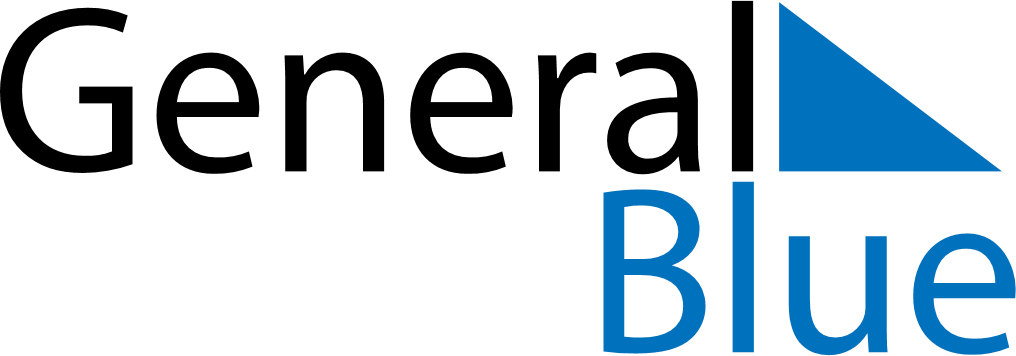 February 2023February 2023February 2023CanadaCanadaSundayMondayTuesdayWednesdayThursdayFridaySaturday1234Groundhog Day56789101112131415161718Valentine’s Day19202122232425262728